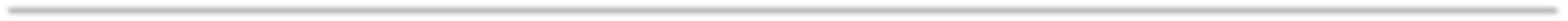 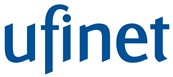 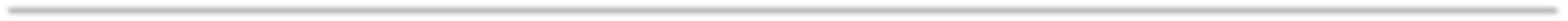 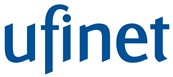 TABELA DE ESCALONAMENTO DE SERVIÇOS INTERNACIONAISDados e InternetNota: Também pode entrar em contato com o nosso número internacional (502) 2317-3333, caso precisar do nosso suporte. Atualização: Dezembro  - 2018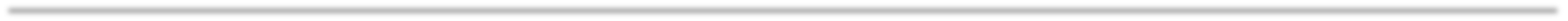 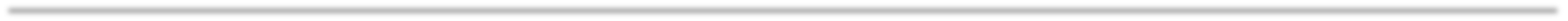 Nível de SuporteTempoContatoTelefoneE-mailF. (502) 2317-3333 F. (503) 2273-6750F. (504) 2271-0262F. (502) 2317-3333 F. (503) 2273-6750F. (504) 2271-026210 HorasEngenheiros de PlantãoNOC LatamF. (505) 2264-8215F. (506) 4107-0333 F. (507)  376-0101F. (54) 115-2352900F. (56) 228-920150F. (57) 5 3860-750noclatam@ufinet.com22 HorasEng. Alejandro CasasolaCoordenador NOC LatamF. (502) 2317-3333 Ext. 41200 M. (502) 5364-3994ocasasolac@ufinet.com33 HorasEng. Jaime Rodríguez Coordenador Tier N2F. (502) 2317-3333 Ext. 41300M. (502) 3018 6452jrodriguezd@ufinet.com44 HorasEng. Marco MazariegosGerente NOC LatamF. (502) 2317-3342 M. (502) 5784-4862mmazariegos@ufinet.com56 HorasEng. Fernando Lemus CTO Guatemala e MéxicoF. (502) 2317-3328 M. (502) 5908-1788jlemus@ufinet.com56 HorasEng. Luis Alejandro HernandezCTO El Salvador e HondurasM. (503) 7851-4207lhernandezf@ufinet.com56 HorasEng. Rigoberto MoreiraCTO NicaraguaF. (505) 2274-4706 M. (505) 8866-9728ramoreirag@ufinet.com56 HorasEng. Sergio Tenorio CTO Costa RicaF. (506) 4107-0314 M. (506) 6223 6409stenoriov@ufinet.com56 HorasEng. Alvaro AcevedoCTO PanamáF. (507)  376-0122 M. (507) 6400-9555aacevedo@ufinet.com56 HorasEng. Maria Isabel PotesCTO ColombiaF. (57) 1-744-8622 M. (57) 300-208-8787mpotes@ufinet.com56 HorasEng. Antonio Javier Venegas CTO EcuadorM. (593) 96-818-9845avenegasl@ufinet.com56 HorasEng. Juan Luis GuzmánCTO PerúM. (+51) 949 613 709jlguzman@ufinet.com56 HorasEng. Jenny Beltrán FlórezCTO Chile e ArgentinaM. (569) 64888059jbeltran@ufinet.com56 HorasEng. Juan MarínCTO Brasil e ParaguayM. (+55) 11 97079 8997jmarin@ufinet.com67 HorasEng. Fabio GutiérrezGerente O&M LatamF. (57) 1 7449005 Ext 63416 M. (57) 311 3529184fgutierrez@ufinet.com78 HorasEng. Juan Carlos NaranjoCTO LatamF. (57) 2 3210381 M. (57) 311 4351490jnaranjo@ufinet.com